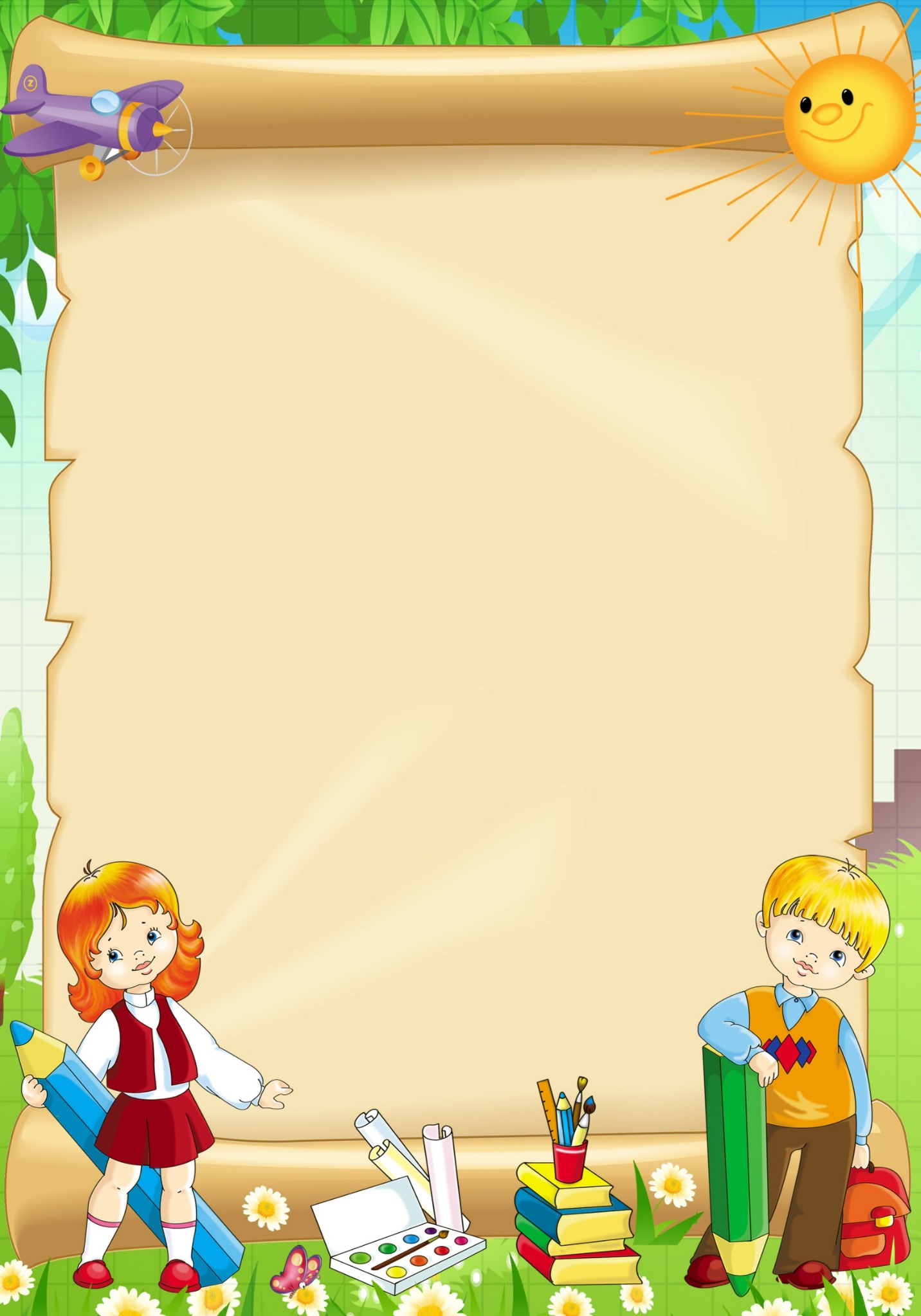 Родителям на заметкуКризис 7 летКризис 7 лет – это переломная точка на кривой детского развития, отделяющая один возраст от другого. Один из главных симптомов кризиса семи лет - кривляние, манерность, непослушание. Ребенок становится неуправляем, он не реагирует на замечания родителей, делает вид, что не слышит их или идет на открытый конфликт. В целом, все кризисы похожи друг на друга. Как подростковый кризис, так и кризис трех или семи лет, все они выражаются в отрицании всего и могут быть проиллюстрирован простым и знакомым всем родителям диалогом: - Сережа, надень шапку. На улице холодно. - Не холодно. - Надень шапку. - Не надену - Сережа! - Не Сережа! Признаки кризиса 7 лет у ребенкаОсновными характеристиками кризиса 7 лет у ребенка являются вопросы дисциплины и сложности в соблюденииим социальных правил.Эмоциональные и поведенческие особенности:- быстрая утомляемость;- вспыльчивость и раздражительность;- рассеянность и как следствие, плохая успеваемость;- замкнутость и застенчивость, либо наоборот–агрессивность;- поиск авторитета–именно в этот период у ваших чад   появляются друзья старшего возраста в основном забияки и хулиганы;- в поисках своего места, многие дети во время кризиса 7 лет начинают заискивать перед старшимии жаловаться на сверстников;- в период становления многим детям свойственно недооценивать себя и сравнивать с остальными;- привлечение к себе вниманияс помощью клоунадыСимптомы кризиса 7 летНегативизмТакое проявление кризиса 7 лет у ребенка необходимо отличать от свойственного ему непослушания. Характеристикой кризиса 7 лет у ребенка является его отрицательного отношения к просьбам родителей – беспочвенный и повсеместный отказ от того, что просит его взрослый. Не прибегайте к наказаниям в такой ситуации, ведь даже основательный разговор и объяснения вряд ли помогут в этом случае. А вот если в момент просьбы ваше чадо чем-либо увлечено – это обычное непослушание и уж с этим можно справиться.УпрямствоВ этом случае ребенок безапелляционно требует что-либо от взрослого. Мотивом такого поведения ребенка в кризис 7 лет является нежелание обладать вещью, а сам процесс самоутверждения в своих глазах и глазах взрослых. Скорее всего, сама вещь не особо принципиальна для него в этот момент, целью такой настойчивости является необходимость добиться того, чего он требует.СтроптивостьЭто проявление возрастного кризиса 7 лет направлено, скорее, на отрицание распорядка и уклада, который ему пытаются навязать: ходить в школу, вставать рано, сидеть на занятиях, учить уроки и прочее.Симптомы кризиса 7 летСвоеволиеВ период кризиса 7 лет такая характеристика поведения, как своеволие проявляется в желании все делать самостоятельно, то есть быть независимым от желаний, указаний и помощи взрослых.ПротестВ процессе адаптации к новым социальным условиям, укладу, правилам поведения и порядку жизни у ребенка происходит повсеместное отрицание. Поэтому кризис в возрасте 7 лет проходит под знаком ссор. Кажется, что ваше чадо находится в непреодолимом конфликте со всеми и каждым. На самом деле в психологии кризис 7 лет связан с внутренними конфликтами ребенка по адаптации в окружении, которые он выплескивает на всех и вся.ОбесцениваниеВ момент формирования новых ценностей в семилетний период, особенностью является кризис идеалов. В это время ребенок говорит на то, что раньше считал белым – черное и наоборот, а также ломает вещи, которые были ему некогда очень дороги. С удовольствием повторяет плохие слова и грубые фразы, потому что это запрещают родители, и относится с особой жестокостью к другим детям. Кроме этого, излишне опекаемые родителями дети, начинают проявлять деспотизм по отношению к остальным членам семьи, практически подчиняя своей воле уклад всех ее членов.Рекомендации родителям:Все негативные симптомы связаны с внутренним протестом относительно возрастающих требований. Слишком много в одночасье переходит в категорию «нужно делать», а у ребенка сразу же появляется бесконечное «не хочу – не буду». Корректно завуалируйте ваши «должен» так, чтоб ребенку самому захотелось это выполнить. Расскажите поучительную историю, где авторитетный для него герой показывает ему пример такого поведения.Поощряйте самостоятельность и активность ребенка, предоставьте ему возможность действовать самостоятельно. Постарайтесь взять на себя роль консультанта, а не того, кто всё запрещает. Привлекайте ребенка к обсуждению различных «взрослых» проблем. Поинтересуйтесь его мнением по обсуждаемому вопросу, внимательно выслушайте его, прежде чем критиковать. Будьте последовательны в своих требованиях. 
Если вы что-то не разрешаете ребенку, то стойте на своем до конца. 
В противном случае слезы и истерики станут для него удобным способом настоять на своем мнении. Следите за тем, чтобы все окружающие предъявляли к ребенку одинаковые требования. Иначе то, что не разрешают папа с мамой, будет очень легко выпросить у бабушки — и тогда все усилия пойдут насмарку. Подавайте ребенку пример «взрослого» поведения. Не демонстрируйте при нем обиду и раздражение, недовольство другим человеком. Соблюдайте культуру диалога. Помните, что ваш малыш в общении во всем подражает вам, и в его поведении вы можете увидеть зеркальное отражение своих привычек и способов общения. Известный российский психолог Ю. Б. Гиппенрейтер приводит несколько важных правил, чтобы помочь ребенку взрослеть:Правило 1.  Не вмешивайтесь в дело, которым занят ребенок, если он не просит о помощи. Своим невмешательством вы будете сообщать ему: "С тобой все в порядке! Ты, конечно, справишься!"Правило 2.  Постепенно, но неуклонно снимайте с себя заботу и ответственность за личные дела вашего ребенка и передавайте их ему.Правило 3.  Позволяйте вашему ребенку встречаться с отрицательными последствиями своих действий (или своего бездействия). Только тогда он будет взрослеть и становиться "сознательным".